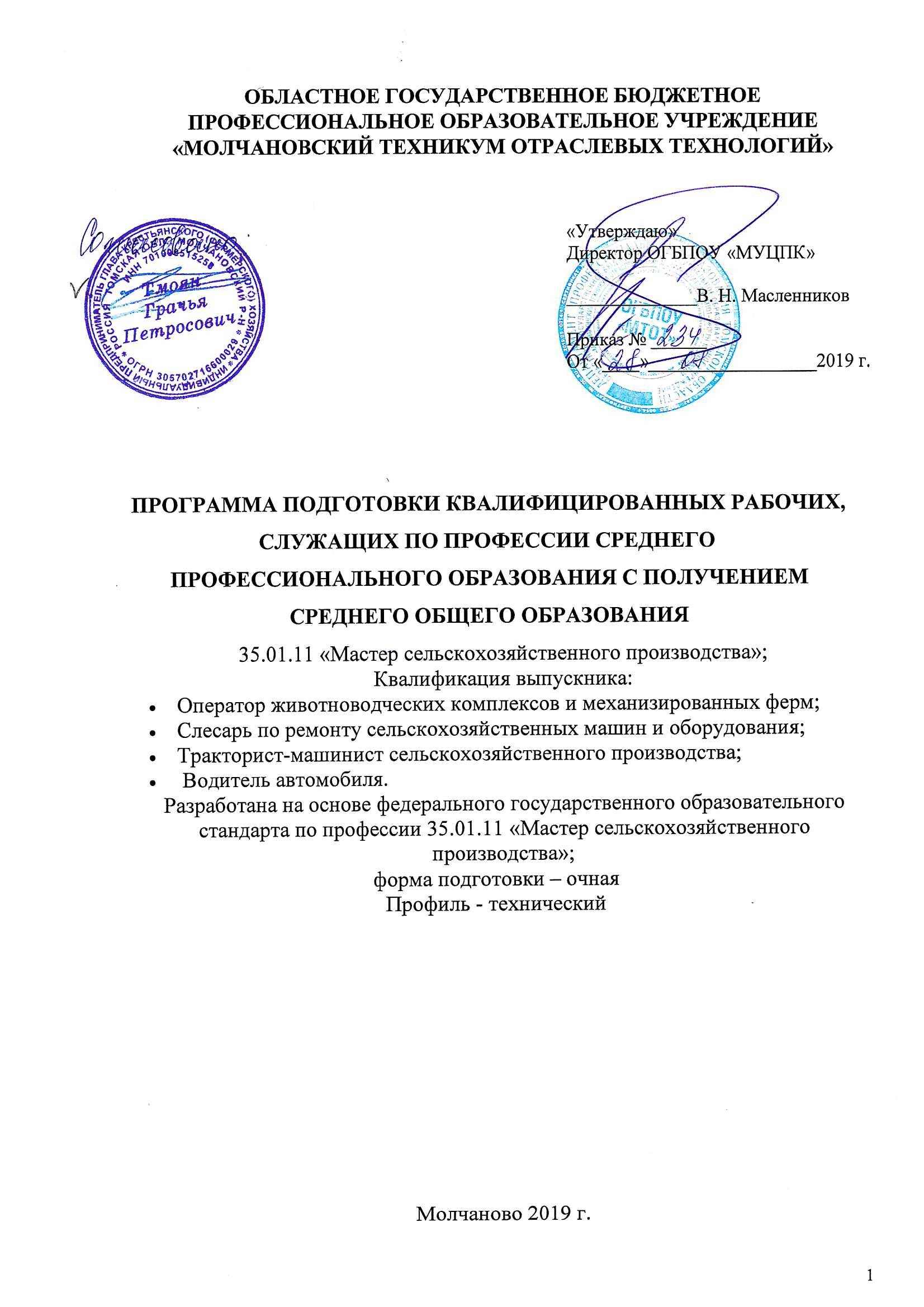 СОДЕРЖАНИЕОБЩИЕ ПОЛОЖЕНИЯ…………………………………………...……………………3-51.1 Нормативно-правовые основания разработки программы подготовки квалифицированных рабочих, служащих среднего профессионального образования………………………………………………………………………………...………31.2	Нормативный срок освоения программы………………………….……………………..41.3       Требования к абитуриенту…………..……………………………………………………5ХАРАКТЕРИСТИКА ПРОФЕССИОНАЛЬНОЙ ДЕЯТЕЛЬНОСТИ ВЫПУСКНИКОВ И ТРЕБОВАНИЯ К РЕЗУЛЬТАТАМ ОСВОЕНИЯ ППКРС…....……6-102.1	Характеристика профессиональной деятельности выпускника……………………….62.2 Требования к результатам освоения ППКРС с получением среднего общего образования………………………………………………………………………………….........6УСЛОВИЯ РЕАЛИЗАЦИИ ППКРС…………………………………….…………11-123.1 Квалификация преподавателей, мастеров производственного обучения, представителей профильных организаций, обеспечивающих реализацию образовательного процесса…………………………………………………………………………………………..113.2	Материально – техническое обеспечение ППКРС…………………………………….113.3	Информационные и учебно-методические условия………………………………...…12МЕТОДИЧЕСКАЯ ДОКУМЕНТАЦИЯ, ОПРЕДЕЛЯЮЩАЯ СОДЕРЖАНИЕ И ОРГАНИЗАЦИЮ ОБРАЗОВАТЕЛЬНОГО ПРОЦЕССА…………………………………13-224.1	Учебный план…………………………………………………………………………….13ОЦЕНКА ОСВОЕНИЯ РЕЗУЛЬТАТОВ ППКРС………………………….………..23-325.1	Текущий контроль успеваемости и промежуточная аттестации…………….………..235.2 Порядок проведения государственной итоговой аттестации …………………………….24ОБЩИЕ ПОЛОЖЕНИЯ1.1. Нормативно-правовые основания разработки программы подготовки квалифицированных рабочих, служащих среднего профессионального образованияПрограмма подготовки квалифицированных рабочих, служащих (ППКРС) СПО определяет объем и содержание образования, планируемые результаты освоения ППКРС, условия образовательной деятельности по реализации программы подготовкиквалифицированных рабочих, служащих по профессии 35.01.11 «Мастер сельскохозяйственного производства», с получением среднего общего образования.Получение среднего профессионального образования на базе основного общего образования осуществляется с одновременным получением среднего общего образования в пределах ППКРС попрофессии среднего профессионального образования 35.01.11 «Мастер сельскохозяйственного производства». ППКРС СПО разработана на основе требований федерального государственного образовательного стандарта среднего общего и среднего профессионального образования по профессии технического профиля «Мастер сельскохозяйственного производства»Нормативную правовую основу разработки программы подготовки квалифицированных рабочих, служащих по профессии СПО составляют:Федеральный закон от 29.12.2012 № 273-ФЗ «Об образовании в Российской Федерации»; Федеральный государственный образовательный стандарт (ФГОС) среднего профессионального образования по профессии: 35.01.1 Мастер сельскохозяйственного производства, утвержденного приказом Министерства образования и науки Российской Федерации от 2 августа 2013 г. № 855;Федеральный государственный образовательный стандарт среднего общего образования, утвержденного приказом Минобрнауки России от 17 мая 2012 г. № 413 (с изменениями и дополнениями, внесенными приказом Минобрнауки России от 31 декабря 2015 г. N 1578 и приказом Минобрнауки России от 29 декабря 2014 г. N 1645;Порядок организации и осуществления образовательной деятельности по образовательным программам среднего профессионального образования (утв. приказом Минобрнауки России от 14.06.2013 № 464, ред. от 15.12.2014);Приказ Министерства образования и науки Российской Федерации «Об утверждении перечней профессий и специальностей среднего профессионального образования» №1199 от 29 октября 2013 г.;Приказ Министерства образования и науки Российской Федерации «Об утверждении порядка проведения государственной итоговой аттестации по образовательным программам среднего профессионального образования» от 16 августа 2013 г. № 968;Приказ Министерства образования и науки Российской Федерации от 31 января 2014 г. «О внесении изменений в Порядок проведения государственной итоговой аттестации по образовательным программам среднего профессионального образования», утвержденный приказом Министерства образования и науки Российской Федерации от 16 августа 2013 г. №968;Письмо  Министерства образования и науки Российской Федерации и ФГАУ ФИРО №12–696 «О разъяснениях по формированию учебного плана ОПОП НПО и СПО» от 20 октября 2010 г. («Разъяснения по формированию учебного плана основной профессиональной образовательной программы начального профессионального образования и среднего профессионального образования с приложением макета учебного плана с рекомендациями по его заполнению»);Рекомендации по организации получения среднего общего образования в пределах освоения образовательных программ среднего профессионального образования на базе основного общего образования с учетом требований федеральных государственных образовательных стандартов и получаемой профессии или специальности среднего профессионального образования (письмо Департамента государственной политики в сфере подготовки рабочих кадров и ДПО Минобрнауки России от 17.03.2015 № 06-259);Разъяснения по реализации образовательной программы среднего общего образования в пределах освоения образовательной программы среднего профессионального образования на базе основного общего образования с учетом требований ФГОС и профиля получаемого профессионального образования (протокол №1 от 10 апреля 2014 г. ФГАУ «ФИРО»);Примерные программы общеобразовательных учебных дисциплин дляпрофессиональных образовательных организаций рекомендованных Федеральным государственным автономным учреждением «Федеральный институт развития образования» (ФГАУ «ФИРО») в качестве примерных программ для реализации основной профессиональной образовательной программы СПО на базе основного общего образования с получением среднего общего образования (Протокол №3 от 21 июля 2015 г., регистрационный номер рецензии 378 от 23 июля 2015 г. ФГАУ «ФИРО»);Письмо Минобрнауки России, Федеральной службы по надзору в сфере образования и науки от 17 февраля 2014 г. № 02-68 «О прохождении государственной итоговой аттестации по образовательным программам среднего общего образования обучающимися по образовательным программам среднего профессионального образования».Приказ Министерства образования и науки Российской Федерации (Минобрнауки России) от 25 октября 2013 г. N 1186 г. Москва "Об утверждении Порядка заполнения, учета и выдачи дипломов о среднем профессиональном образовании и их дубликатов"Приказ Министерства образования и науки РФ от 27 апреля 2015 г. № 432 “О внесении изменений в Порядок заполнения, учета и выдачи дипломов о среднем профессиональном образовании и их дубликатов, утвержденный приказом Министерства образования и науки Российской Федерации от 25 октября 2013 г. № 1186”Перечень профессий и специальностей среднего профессионального образования, утвержденный приказом Минобрнауки России от 29 октября 2013 г. № 1199, Примерным распределением профессий и специальностей СПО по профилям профессионального образования (Приложение 1) (с изменениями на 18 ноября 2015 года);Устав ОГБПОУ «МТОТ».Используемые сокращения:СПО - среднее профессиональное образование;ФГОС СПО - федеральный государственный образовательный стандарт среднего профессионального образования;ППКРС - программа подготовки квалифицированных рабочих, служащих по профессии;ОК - общая компетенция;ПК - профессиональная компетенция;ПМ - профессиональный модуль;МДК - междисциплинарный курс.ВД – вид деятельности1.2. Нормативный срок освоения программыНормативный срок освоения программы подготовки по профессии при очной форме получения образования:– на базе основного общего образования – 3г.10 мес.1.3.	Требования к абитуриентуАбитуриент при поступлении должен иметь документ государственного образца - аттестат основного общего образования.Медицинское заключение о профессиональной пригодности к освоению программы подготовкиквалифицированных рабочих служащихМедицинские	ограничения	регламентированы	Перечнем	медицинских	противопоказанийМинистерства здравоохранения РФ.Требования к индивидуальным особенностям специалиста.Ответственность, честность; физическая выносливость; интерес к природе, земле трудолюбие, самодисциплина, предприимчивость, практическая смекалка и сноровка, хорошая зрительно- двигательная координация; умение концентрировать внимание.ХАРАКТЕРИСТИКА ПРОФЕССИОНАЛЬНОЙ ДЕЯТЕЛЬНОСТИ ВЫПУСКНИКОВ И ТРЕБОВАНИЯ К РЕЗУЛЬТАТАМ  ОСВОЕНИЯ ППКРС2.1.	Характеристика профессиональной деятельности выпускникаОбласть профессиональной деятельности выпускников:Выполнение механизированных работ в растениеводстве и животноводстве;Техническое обслуживание и ремонт тракторов, комбайнов, сельскохозяйственных машин, механизмов, установок, приспособлений и другого инженерно-технологического оборудования сельскохозяйственного назначения.Объекты профессиональной деятельности выпускников:Тракторы, самоходные сельскохозяйственные машины;Прицепные и навесные устройства;Оборудование животноводческих ферм и комплексов;Механизмы,	установки,  приспособления  и	другое	инженерно-техническое  оборудованиесельскохозяйственного назначения;Автомобили категории «В», «С»;Инструменты, оборудование, стационарные и передвижные средства для монтажа, ремонта итехнического обслуживания сельскохозяйственных машин и оборудования;Технологические процессы в растениеводстве и животноводстве;Сельскохозяйственные животные и растения;Сырьё и продукция растениеводства и животноводства.2.2.   Требования к результатам освоения ППКРС с получением среднего общего образованиярезультате освоения образовательной программы, обучающиеся должны овладеть следующими основными видами профессиональной деятельности (ВПД), общими (ОК) и профессиональными (ПК) компетенциями.Общие компетенцииОсновные виды профессиональной деятельности и профессиональные компетенцииВ пределах освоения ППКРС СПО по профессии 35.01.11 «Мастер сельскохозяйственного производства» на базе основного общего образования студенты получают среднее общее образование с учетом требований Федерального государственного образовательного стандарта среднего общего образования.Федеральный государственный образовательный стандарт среднего общего образования устанавливает требования к результатам освоения обучающимися ППКРС с получением среднего общего образования:личностным, включающим готовность и способность обучающихся к саморазвитию и личностному самоопределению, сформированность их мотивации к обучению и целенаправленной познавательной деятельности, системы значимых социальных и межличностных отношений, ценностно-смысловых установок, отражающих личностные и гражданские позиции в деятельности, правосознание, экологическую культуру, способность ставить цели и строить жизненные планы, способность к осознанию российской гражданской идентичности в поликультурном социуме;метапредметным, включающим освоенные обучающимися межпредметные понятияуниверсальные учебные действия (регулятивные, познавательные, коммуникативные), способность их использования в познавательной и социальной практике, самостоятельность в планировании и осуществлении учебной деятельности и организации учебного сотрудничества с педагогами и сверстниками, способность к построению индивидуальной образовательной траектории, владение навыками учебно-исследовательской, проектной и социальной деятельности;предметным, включающим освоенные обучающимися в ходе изучения учебного предмета умения, специфические для данной предметной области, виды деятельности по получению нового знания в рамках учебного предмета, его преобразованию и применению в учебных, учебно-проектных и социально-проектных ситуациях, формирование научного типа мышления, владение научной терминологией, ключевыми понятиями, методами и приёмами.Личностные результаты освоения общеобразовательных дисциплин должны отражать:российскую гражданскую идентичность, патриотизм, уважение к своему народу, чувства ответственности перед Родиной, гордости за свой край, свою Родину, прошлое и настоящее многонационального народа России, уважение государственных символов (герб, флаг, гимн);гражданскую позицию как активного и ответственного члена российского общества, осознающего свои конституционные права и обязанности, уважающего закон и правопорядок, обладающего чувством собственного достоинства, осознанно принимающего традиционные национальные и общечеловеческие гуманистические и демократические ценности;готовность к служению Отечеству, его защите;сформированность мировоззрения, соответствующего современному уровню развития науки и общественной практики, основанного на диалоге культур, а также различных форм общественного сознания, осознание своего места в поликультурном мире;5) сформированность	основ	саморазвития	и	самовоспитания	в	соответствииобщечеловеческими ценностями и идеалами гражданского общества; готовность и способность к самостоятельной, творческой и ответственной деятельности;толерантное сознание и поведение в поликультурном мире, готовность и способность вести диалог с другими людьми, достигать в нём взаимопонимания, находить общие цели и сотрудничать для их достижения;навыки сотрудничества со сверстниками, детьми младшего возраста, взрослыми в образовательной, общественно полезной, учебно-исследовательской, проектной и других видах деятельности;нравственное сознание и поведение на основе усвоения общечеловеческих ценностей;готовность  и  способность  к  образованию,  в  том  числе  самообразованию,на протяжении всей жизни; сознательное отношение к непрерывному образованию как условию успешной профессиональной и общественной деятельности;эстетическое отношение к миру, включая эстетику быта, научного и технического творчества, спорта, общественных отношений;принятие и реализацию ценностей здорового и безопасного образа жизни, потребности в физическом самосовершенствовании, занятиях спортивно-оздоровительной деятельностью, неприятие вредных привычек: курения, употребления алкоголя, наркотиков;бережное, ответственное и компетентное отношение к физическому и психологическому здоровью, как собственному, так и других людей, умение оказывать первую помощь;осознанный выбор будущей профессии и возможностей реализации собственных жизненных планов; отношение к профессиональной деятельности как возможности участия в решении личных, общественных, государственных, общенациональных проблем;сформированность экологического мышления, понимания влияния социально-экономических процессов на состояние природной и социальной среды; приобретение опыта эколого-направленной деятельности;ответственное отношение к созданию семьи на основе осознанного принятия ценностей семейной жизни.Метапредметные результаты освоения общеобразовательных дисциплин должны отражать:умение самостоятельно определять цели деятельности и составлять планы деятельности; самостоятельно осуществлять, контролировать и корректировать деятельность; использовать все возможные ресурсы для достижения поставленных целей и реализации планов деятельности; выбирать успешные стратегии в различных ситуациях;умение продуктивно общаться и взаимодействовать в процессе совместной деятельности, учитывать позиции других участников деятельности, эффективно разрешать конфликты;владение навыками познавательной, учебно-исследовательской и проектной деятельности, навыками разрешения проблем; способность и готовность к самостоятельному поиску методов решения практических задач, применению различных методов познания;готовность и способность к самостоятельной информационно-познавательной деятельности, включая умение ориентироваться в различных источниках информации, критически оценивать и интерпретировать информацию, получаемую из различных источников;умение использовать средства информационных и коммуникационных технологий (далее – ИКТ) в решении когнитивных, коммуникативных и организационных задач с соблюдением требований эргономики, техники безопасности, гигиены, ресурсосбережения, правовых и этических норм, норм информационной безопасности;умение определять назначение и функции различных социальных институтов;умение самостоятельно оценивать и принимать решения, определяющие стратегию поведения, с учётом гражданских и нравственных ценностей;владение языковыми средствами – умение ясно, логично и точно излагать свою точку зрения, использовать адекватные языковые средства;владение навыками познавательной рефлексии как осознания совершаемых действий и мыслительных процессов, их результатов и оснований, границ своего знания и незнания, новых познавательных задач и средств их достижения.9. Предметные результаты освоения ППКРС с получением среднего общего образования устанавливаются для общеобразовательных предметов на базовом уровне.Предметные результаты освоения ППКРС для учебных предметов на базовом уровне ориентированы на обеспечение преимущественно общеобразовательной и общекультурной подготовки. Знания, умения и навыки, полученные обучающимися при освоении учебных дисциплин общеобразовательного цикла, углубляются и раширяются в процессе изучения учебных дисциплин ППКРС.Предметные результаты освоения интегрированных учебных предметов ориентированы на формирование целостных представлений о мире и общей культурыобучающихся путем освоения систематических научных знаний и способов действий на метапредметной основе.Предметные результаты освоения общеобразовательных дисциплин должны обеспечивать возможность успешного профессионального обучения или профессиональной деятельности.УСЛОВИЯ РЕАЛИЗАЦИИ ППКРС3.1.   Квалификация преподавателей, мастеров производственного обучения, представителей профильных организаций, обеспечивающих реализацию образовательного процессаПреподаватели общеобразовательных дисциплин имеют	среднее профессиональноеили высшее образование, соответствующее профилю преподаваемой дисциплины, дополнительное профессиональное образование по программам повышения квалификации. Преподаватели специальных дисциплин и мастера производственного обучения имеют среднее профессиональное или высшее образование, соответствующее профилю преподаваемой дисциплины, опыт деятельности в организациях соответствующей профессиональной сферы, дополнительное профессиональное образование по программам повышения квалификации, в том числе в форме стажировки в профильных организациях не реже 1 раза в 3 года.Мастера производственного обучения имеют на 1 - 2 разряда по профессии рабочего выше, чем предусмотрено ФГОС СПО для выпускников. Мастера производственного обучения преподающие индивидуальное вождение на автомобилях имеют водительские удостоверения категорий «В» и «С», удостоверение о курсах по методике обучения вождению на автотранспортных средствах. Мастера производственного обучения преподающие индивидуальное вождение на тракторах и самоходных машинах имеют удостоверение на право управления самоходными машинами следующих категорий: «В», «С», «Е», «F», «D».Преподаватели преподающие модуль ПМ.04 «Транспортировка грузов и перевозка пассажиров» имеют удостоверения о краткосрочных курсах «Педагогические основы деятельности преподавателя по подготовке водителей автотранспортных средств».Руководители практики - представители организации, на базе которой проводится практика имеют опыт работы не менее 1 года на соответствующей профессии должностиНаставники - представители организации, на базе которой проводится практика имеют опыт работы не менее 1 года на соответствующей профессии должности.3.2.	Материально-техническое обеспечение ППКРС3.2.1. Перечень кабинетов, лабораторий, мастерских, тренажеров, тренажерных комплексов и др., обеспечивающих проведение всех предусмотренных ППКРС видов занятий, практических и лабораторных работ, учебной практики, выполнение курсовых работ, выпускной квалификационной работы:В каждом кабинете имеются:посадочные места по количеству обучающихся;рабочее место преподавателя;технические средства обучения:компьютер с лицензионным программным обеспечением;мультимедийный проектор.Для проведения учебной практики и индивидуального вождения имеются легковые и грузовые автомобили, тракторы и комбайны и другая сельскохозяйственная техника3.3.	Информационные и учебно-методические условия.3.3.1. Информационно-коммуникационные ресурсы, соответствуют заявленным в программе результатам подготовки выпускников.По каждой дисциплине (модулю) образовательной программы имеются:учебно-методическое обеспечение дисциплины (модуля), включает в себя презентации учебных курсов, учебно-методические пособия по проведению лабораторных и практических занятий, методические указания по проведению контроля полученных знаний и навыков;комплект учебно-наглядных пособий, указанных в рабочих программах дисциплин (модулей);3.3.2. Обеспеченность каждого обучающегося современными учебными, учебно-методическими печатными и/или электронными изданиями, учебно-методической документацией и материалами.Реализация ППКРС обеспечивается доступом каждого обучающегося к базам данных и библиотечным фондам, формируемых по полному перечню дисциплин (модулей).Во время самостоятельной подготовки обучающиеся обеспечены доступом к сети Интернет.Каждый обучающийся обеспечен не менее, чем одним учебным печатным и/или электронным изданием по каждой дисциплине общепрофессионального учебного цикла и одним учебно-методическим печатным и/или электронным изданием по каждому междисциплинарному курсу (включая электронные базы периодических изданий).3.3.3. Фонд дополнительной литературы, в том числе официальные справочно-библиографические и периодические издания, отечественные и зарубежные журналы.Библиотечный фонд укомплектован печатными и/или электронными изданиями основной и дополнительной литературы по дисциплинам всех учебных циклов, изданными за последние 5 лет.Библиотечный фонд содержит официальные, справочно-библиографические и периодические издания в расчете 1-2 экземпляра на 100 обучающихся.Каждому обучающемуся обеспечен доступ к комплектам библиотечного фонда, состоящим не менее, чем из 3 наименований отечественных журналов.МЕТОДИЧЕСКАЯ ДОКУМЕНТАЦИЯ, ОПРЕДЕЛЯЮЩАЯ СОДЕРЖАНИЕ И ОРГАНИЗАЦИЮ ОБРАЗОВАТЕЛЬНОГО ПРОЦЕССА ПРИ РЕАЛИЗАЦИИ ППКРС С ПОЛУЧЕНИЕМ СРЕДНЕГО ОБЩЕГО ОБРАЗОВАНИЯ4.1. Учебный план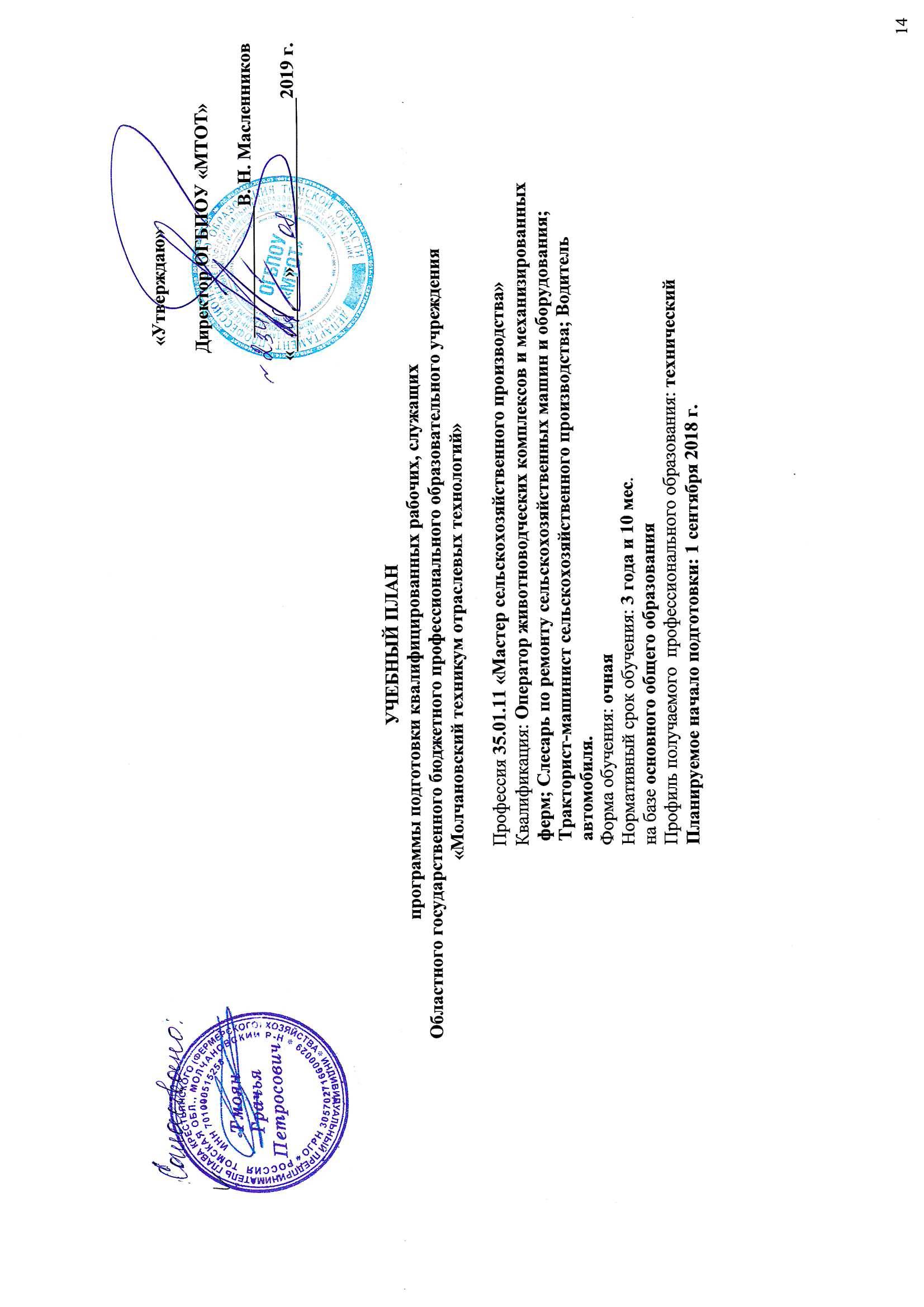 Сводные данные по бюджету времени (в неделях)График учебного процесса4.Пояснительная запискаНастоящий учебный план разработан для обучающихся на базе основного общего образования со сроком обучения 3 года 10 месяцев.Форма обучения – очная. Начало занятий для обучающихся - 1 сентября. Максимальный объём аудиторной учебной нагрузки обучающегося составляет при 6-дневной учебной неделе 36 академических часов. Максимальный объём учебной нагрузки обучающегося составляет 54 академических часа в неделю, включая все виды аудиторной и внеаудиторной учебной работы.Для всех видов аудиторных занятий академический час устанавливается продолжительностью 45 минут.Консультации предусматриваются из расчёта 4 часа на одного обучающегося на каждый учебный год. Возможны следующие формы проведения консультаций: групповые, индивидуальные, письменные, устные.Практика является обязательным разделом ППКРС и представляет собой вид учебных занятий, обеспечивающих практикоориентированную подготовку обучающихся. При реализации ППКРС предусматриваются следующие виды практик: учебная и производственная.Учебная практика проводится на базе учебных лабораторий и мастерских профессиональной образовательной организации. Проведение производственной практики планируется на базе социальных партнеров - работодателей, на основе договоров, заключаемых между профессиональной образовательной организацией и этими предприятиями.Производственная практика проводится при освоении обучающимися профессиональных компетенций в рамках профессиональных модулей и реализуется концентрированно в несколько периодов. По учебной и производственной практике определена форма проведения промежуточной аттестации – дифференцированный зачет.Аттестация по итогам производственной практики проводится с учетом (или на основании) результатов, подтвержденных документами соответствующих организаций.Численность обучающихся в учебной группе составляет не более 25 человек. Лабораторно-практические занятия и практика могут проводиться образовательной организацией с группами обучающихся меньшей численности и отдельными обучающимися,также с разделением группы на подгруппы не менее 10 человек. Образовательная организация вправе объединять группы обучающихся при проведении учебных занятий в виде лекций.Общеобразовательный цикл	       В состав ППКРС входит общеобразовательный цикл. Согласно п. 7.9 ФГОС СПО получение СПО на базе основного общего образования осуществляется с одновременным получением среднего общего образования в пределах ППКРС. ППКРС, реализуемая на базе основного общего образования, разработана на основе требований федеральных государственных образовательных стандартов среднего общего и среднего профессионального образования с учетом технического профиля по профессии «Мастер сельскохозяйственного производства».Согласно приказу Минобрнауки РФ от 14 июня 2013 г № 464 «Об утверждении порядка организации и осуществлении образовательной деятельности по образовательным программам среднего профессионального образования» (в ред. Приказов Минобрнауки России от 22.01.2014 № 31, от 15.12.2014 № 1580) получение среднего профессионального образования на базе основного общего образования осуществляется с одновременным получением обучающимися среднего общего образования в пределах соответствующей образовательной программы среднего профессионального образования. Период изучения общеобразовательных предметов установлен образовательной организацией в течении всего срока освоения программы подготовки квалифицированных рабочих, служащих.Учебная нагрузка обучающихся по учебным дисциплинам общеобразовательного цикла19составляет 2052 часа. В соответствии с требованиями ФГОС СПО нормативный срок освоения ППКРС при очной форме получения образования для лиц, обучающихся на базе основного общего образования с получением среднего общего образования, увеличивается на 82 недели из расчета: теоретическое обучение (при обязательной учебной нагрузке 36 часов в неделю) – 57 нед., промежуточная аттестация – 3 нед, каникулярное время – 22 недели.Данные 2052 часа отведены на изучениеобщеобразовательных учебных дисциплин (общих и по выбору).Общеобразовательный цикл содержит 13 общих учебных дисциплин и 4дополнительных учебных дисциплин по выбору. 3 учебные дисциплины – «математика: алгебраначала математического анализа, геометрия», «информатика и ИКТ», «физика» являются профильными и изучаются углубленно.С целью реализиции ФГОС среднего общего образования предложены следующие дополнительные учебные дисциплины:УД.01 Правовые основы предпринимательства;УД.02 Основы предпринимательской деятельности в малом и среднем бизнесе;УД.03 Эффективное поведение на рынке труда; УД.04 Проектирование и бизнес – планирование. На изучение общих дисциплин в учебном плане отводится 1872 часа, на изучение дополнительных учебных дисциплин по выбору отводится 180 часов. При этом на ОБЖ отводится 72 часа, на физическую культуру – по три часа в неделю (приказ Минобрнауки России от 30.08.2010 г. № 889). На самостоятельную внеаудиторную работу отводится 50% учебного времени от обязательной аудиторной нагрузки.Знания и умения, полученные студентами при освоении учебных дисциплин общеобразовательного цикла, углубляются и расширяются в процессе изучения дисциплинобщепрофессионального и профессионального циклов. Обязательная аудиторная нагрузка обучающихся по базовым учебным дисциплинам составляет не менее 34 часов, а по профильным – не менее 68 часов.4.2 Формирование вариативной части ППКРСВариативная часть циклов ППКРС направлена на расширение общепрофессиональной и профессиональной подготовки, получения дополнительных умений и знаний, необходимых для обеспечения конкурентоспособности выпускника в соответствии с запросами рынка труда и возможностями продолжения образования.Вариативная  часть ФГОС по данной профессии в объеме 540 часов максимальной  учебной нагрузки и 360 часов обязательной учебной нагрузки использованы в  профессиональном цикле, а именно:- 280 часов распределены между  профессиональными модулями.  - введена дисциплина общепрофессионального цикла – ОП.В 11. Охрана труда, 44 часа добавлены в дисциплины общепрофессионального цикла (основы агрономии, основы зоотехнии, основы электротехники).4.3 Практикоориентированность ППКРСКоличество часов, отведённых на проведение лабораторно-практических работ пообщепрофессиональному циклу:Количество часов, отведенных на практики – 1728 (48 недель)Практикоориентированность ((124+674) + 1728)/ 3528=70 %5.ОЦЕНКА РЕЗУЛЬТАТОВ ОСВОЕНИЯ ППКРС5.1 Текущий контроль успеваемости и промежуточная аттестацияОценка качества освоения ППКРС включает текущий контроль знаний, промежуточную и государственную (итоговую) аттестации обучающихся. Конкретные формы и процедуры текущего контроля знаний, промежуточной аттестации по каждой дисциплине и профессиональному модулю доводятся до сведения обучающихся в течение первых двух месяцев от начала обучения.Для аттестации обучающихся на соответствие их персональных достижений поэтапным требованиям ППКРС (текущая и промежуточная аттестации) разработаны фонды оценочных средств, позволяющие оценить знания, умения и освоенные компетенции. Текущий контроль проводится в пределах учебного времени, отведенного на освоение соответствующих дисциплин, МДК (модулей), как традиционными, так и инновационными методами, включая компьютерные технологии.На проведение промежуточной аттестации по общеобразовательным дисциплинам отводится 3 недели, по профессиональны модулям и междисциплинарным курсам – 4 недели. Промежуточная аттестация проводится в форме дифференцированных зачетов и экзаменов: дифференцированные зачеты – за счет времени, отведенного на соответствующую образовательную дисциплину, экзамены – за счет времени, выделенного ФГОС СПО на промежуточную аттестацию.Экзамены по семестрам:Всего по ППКРС «Мастер сельскохозяйственного производства» проводится 13 экзаменов и 377 дифференцированных зачета. Промежуточная аттестация в форме экзамена проводится в день, освобожденный от других форм учебной нагрузки. Если дни экзаменов чередуются с днями учебных занятий, время на подготовку к экзамену не выделяется и экзамен проводится на следующий день после завершения освоения соответствующей программы.По общеобразовательным дисциплинам «Русский язык и литература», «Математика: алгебра и начала математического анализа, геометрия» проводятся письменные экзамены, по дисциплине «Обществознание» проводится устный экзамен по билетам, содержащим теоретическую и практическую часть. целью реализации требований ФГОС среднего общего образования, обучающийся должен выполнить индивидуальный проект. Индивидуальный проект представляет собой особую форму организации деятельности студентов (учебное исследование или учебный проект) и является основным объектом оценки метапредметных результатов, полученных студентами в ходе освоения учебных программ. Индивидуальный проект выполняется студентами самостоятельно под руководством педагога (руководителя индивидуального проекта) по выбранной теме в рамках одного или нескольких изучаемых учебных предметов, курсов в любой избранной области деятельности (познавательной, практической, учебно-исследовательской, социальной, художественно-творческой, иной).Индивидуальный проект выполняется студентами в течение первого и второго курсов и должен быть представлен в виде завершенного учебного исследования или разработанного проекта: информационного, исследовательского, творческого, социального, конструкторского, инженерного. Выполнение индивидуальных проектов рассматривается как вид внеаудиторной работы студентов по дисциплинам общеобразовательного цикла в пределах времени, отведенного на самостоятельную работу по данным дисциплинамЭкзамен по профессиональному модулю представляет собой форму независимой оценки результатов обучения с участием работодателей; по его итогам возможно присвоение выпускнику определенной квалификации. Экзамен проверяет готовность обучающегося к выполнению вида профессиональной деятельности и сформированности у него общих и профессиональных компетенций, соответствующих конкретному профессиональному модулю. Итогом проверки является дифференцированная оценка.Условием допуска к экзамену по профессиональному модулю является успешное освоение обучающимися всех элементов программы профессионального модуля: теоретической части модуля (МДК) и практик.5.2 Порядок проведения государственной итоговой аттестацииГосударственная (итоговая) аттестация обучающегося осуществляется после освоения ППКРС в полном объёме.Для проведения Государственной (итоговой) аттестации обучающихся, ежегодно разрабатываются (обновляются) комплекты оценочных средств и контрольно –измерительных материалов. Комплекты оценочных средств разрабатываются преподавателями профессиональной образовательной организации, рассматриваются на заседаниях методических комиссий и утверждаются профессиональной образовательной организацией после предварительного положительного заключения работодателей. Порядок проведения ГИА доводится до сведения обучающихся не менее чем за 6 месяцев до начала аттестации.Государственная (итоговая) аттестация включает защиту выпускной квалификационной работы (выпускная практическая квалификационная работа и письменная экзаменационная работа). Обязательное требование – соответствие тематики выпускной квалификационной работы содержанию одного или нескольких профессиональных модулей; выпускная практическая квалификационная работа предусматривает сложность работы не ниже разряда по профессии рабочего, предусмотренного ФГОС СПО.На проведение государственной итоговой аттестации отводится 2 недели.Целью государственной итоговой аттестации является установление степени готовности обучающегося к самостоятельной деятельности, соответствия уровня освоенности компетенций, обеспечивающих соответствующий разряд и уровень образования обучающихся ФГОС СПО по профессии 35.01.11 «Мастер сельскохозйственного производства». Государственная итоговая аттестация призвана способствовать систематизации и закреплению знаний и умений обучающегося по профессии при решении конкретных профессиональных задач, определять уровень подготовки выпускника к самостоятельной работе.Предметом государственной итоговой аттестации выпускника по основным профессиональным образовательным программам на основе ФГОС СПО по профессии 35.01.11 «Мастер сельскохозяйственного производства» является оценка качества подготовки выпускников, которая осуществляется в двух основных направлениях:оценка уровня освоения дисциплин;оценка компетенций обучающихся.Видом государственной итоговой аттестации выпускников по профессии 35.01.11 «Мастер сельскохозяйственного производства» является выпускная квалификационная работа в форме выполнения выпускной практической квалификационной работы и письменной экзаменационной работы. Данный вид испытаний позволяет наиболее полно проверить освоенность выпускником профессиональных компетенций, готовность выпускника к выполнению видов деятельности, предусмотренных ФГОС СПО.Проведение государственной итоговой аттестации в форме выполнения выпускной практической квалификационной работы и письменной экзаменационной работы позволяет одновременно решить целый комплекс задач:ориентирует каждого преподавателя и студента на конечный результат;позволяет в комплексе повысить качество учебного процесса, качество подготовки и объективность оценки подготовленности выпускников;систематизирует знания, умения и опыт, полученные студентами во время обученияво время прохождения производственной практики;значительно упрощает практическую работу государственной экзаменационной комиссии при оценивании выпускника (наличие перечня профессиональных компетенций, которые находят отражение в выпускной квалификационной работе).При выполнении выпускной практической квалификационной работы и письменной экзаменационной работы выпускник, в соответствии с требованиями ФГОС СПОпо профессии «Мастер сельскохозяйственного производства», демонстрирует уровень готовности самостоятельно решать конкретные профессиональные задачи по выполнению механизированных работ в растениеводстве, выполнению слесарных работ по ремонту и техническому обслуживанию сельскохозяйственных машин и оборудования, выполнению механизированных работ на животноводческих комплексах и механизированных фермах, транспортировке грузов и перевозке пассажиров.Требования к выпускной практической квалификационной работе и письменной экзаменационной работе по профессии 35.01.11 «Мастер сельскохозяйственного производства» доводятся до студентов в процессе изучения общепрофессиональных дисциплин и профессиональных модулей. Студенты должны быть ознакомлены с содержанием, методикой выполнения выпускной практической квалификационной работы и письменной экзаменационной работы и критериями оценки результатов защиты за шесть месяцев до начала государственной итоговой аттестации. К государственной итоговой аттестации допускаются обучающиеся, выполнившие все требования ППКРС и успешно прошедшие промежуточные аттестационные испытания, предусмотренные учебным планом профессии.Согласно учебному плану ППКРС по профессии 35.01.11 «Мастер сельскохозяйственного производства» устанавливаются следующие этапы, объем времени и сроки проведения государственной итоговой аттестации:Процедура подготовки государственной итоговой аттестации включает следующие организационные меры:Организация выполнения и защиты выпускной практической квалификационной работы и письменной экзаменационной работы включает следующие этапы:этапВыполнение выпускной письменной экзаменационной работыэтапКонтроль выполнения обучающимися выпускной письменной экзаменационной работы и оценка качества её выполненияДля проведения аттестационных испытаний выпускников по профессии «Мастер сельскохозяйственного производства» устанавливается тематика выпускной практической квалификационной работы и письменной экзаменационной работы. Индивидуальнаятематика разрабатывается руководителями выпускных квалификационных работ, заинтересованных в разработке данных тем. Тематика выпускных квалификационных работ определяется по согласованию с работодателем, утверждается приказом руководителя профессиональной образовательной организации.Выпускнику предоставляется право выбора темы выпускной практической квалификационной работы и письменной экзаменационной работы из предложенного перечня тем, одобренных на заседании методической комиссии преподавателей, реализующих ППКРС по профессии 35.01.11 «Мастер сельскохозяйственного производства», утвержденных руководителем профессиональной образовательной организации.Обязательным требованием для выпускной квалификационной работы является соответствие ее тематики содержанию одного или нескольких профессиональных модулей и предъявление к оценке освоенных обучающимся компетенций. Закрепление темы выпускных квалификационных работ за студентами и назначение руководителей ВКР осуществляется путем издания приказа директора учебного центра.Задание  студенту  на  разработку темы  выпускной  практической  квалификационнойработы и письменной экзаменационной работы оформляются на бланке установленной формы.Тематика ВКР должна:- соответствовать современному уровню и перспективам развития техники, производства, сферы обслуживания и культуры;-создавать  возможность  реальной  работы  с  решением  актуальных практических задач;быть  достаточно  разнообразной  для  возможности  выбора  студентом  темы  всоответствии с индивидуальными склонностями и способностями.Перечень тем по ВКР:разрабатывается преподавателями междисциплинарных курсов и мастерами производственного обучения в рамках профессиональных модулей;рассматривается    на    заседаниях    методической    комиссии    преподавателей, реализующих ППКРС  по профессии 35.01.11 «Мастер сельскохозяйственного производства»; -принимается   на   Педагогическом   совете   профессиональной   образовательной организации;  -утверждается    после    предварительного    положительного    заключения работодателей (п.8.6            ФГОС СПО) руководителя образовательной организации.Выпускная практическая квалификационная работа выполняется в учебных мастерских. Мастер производственного обучения и преподаватель специальных дисциплин своевременно подготавливает необходимое оборудование, рабочие места, материалы, инструменты, приспособления, документацию и обеспечивает соблюдение норм и правил охраны труда. Обучающимся сообщается порядок и условия выполнения работы, выдается задание с указанием содержания и разряда работы, нормы времени, рабочего места.Выпускная практическая квалификационная работа выполняется обучающимися в присутствии государственной экзаменационной комиссии. Результаты выполнения работ заносятся в протокол, в котором дается характеристика работы и указывается, какому разряду она соответствует.Выпускные практические квалификационные работы должны предусматривать сложность работы не ниже разряда по профессии рабочего, предусмотренного ФГОС СПО.Закрепление тем письменных экзаменационных работ за обучающимися с указанием руководителя и сроков выполнения оформляется приказом руководителя образовательной организации.Письменная экзаменационная работа должна иметь актуальность и практическую значимость и выполняться по возможности по предложениям предприятий и организаций – заказчиков рабочих кадров. Она должна соответствовать содержанию производственной практики, а также объему знаний, умений и навыков, предусмотренных ФГОС СПО по профессии 35.01.11 «Мастер сельскохозяйственного производства».Структура письменной экзаменационной работыДля обеспечения единства требований к выпускным квалификационным работам студентов устанавливаются общие требования к составу, объему и структуре ВКР.Титульный лист.Задание на выполнение письменной экзаменационной работы.Содержание.Пояснительная записка.Заключение.Список литературы.Приложения.Перечень вопросов, подлежащих разработке, определяется темой конкретной письменной экзаменационной работы. Пояснительная записка должна содержать:описание разработанного технологического процесса выполнения практической квалификационной работы;краткое описание используемого оборудования, инструментов, приборов, приспособлений, видов применяемых материалов;описание параметров режимов ведения процессов;экономический аспект;вопросы организации рабочего места и охраны труда.Руководитель письменной экзаменационной работы проверяет выполненные обучающимися письменные экзаменационные работы и представляет рецензию, которая должна включать:заключение о соответствии письменной экзаменационной работы выданному заданию;оценку степени разработки основных разделов работы, оригинальность решений (предложений);оценку качества выполнения основных разделов работы, графической части;указание положительных сторон;указания на недостатки в пояснительной записке, ее оформлении, если таковые имеются;оценку степени самостоятельности выполнения работы учащимся.Полностью готовая письменная экзаменационная работа вместе с рецензией сдается обучающимся заместителю директора по учебно – производственной работе для окончательного контроля и подписи. Если работа подписана, то она включается в приказ о допуске к защите.Рецензия подшивается в работу. Внесение изменений в письменную экзаменационную работу после получения рецензии не допускаются.Допуск к защите выпускной письменной экзаменационной работыгосударственной  итоговой  аттестации  допускаются  обучающиеся,  не  имеющийакадемической задолженности и в полном объеме выполнивший учебный план или индивидуальный учебный план (статья 59 «Итоговая аттестация» Федерального закона Российской Федерации от 29.12.2012 года № 273 «Об образовании в Российской Федерации»)Необходимым условием допуска к государственной итоговой аттестации является представление документов, подтверждающих освоение обучающимся компетенций при изучении теоретического материала и прохождении практики по каждому из основных видов профессиональной деятельности.Для допуска к защите ВКР студент предоставляет заместителю руководителя образовательной организации следующие документы:производственную характеристику;дневник по производственной практике;рецензию, оформленную руководителем, с оценкой.Заместитель руководителя образовательной организации по учебно – производственной работе делает запись о допуске студента к защите выпускной письменной экзаменационной работы на титульном листе.Допуск выпускника к защите выпускной письменной экзаменационной работе и выпускной практической квалификационной работе на заседании государственной экзаменационной комиссии осуществляется путем издания приказа руководителя образовательной организации.Защита выпускной квалификационной работы1. Защита выпускной письменной экзаменационной работы и выпускной практической квалификационной работы проводится на открытых заседаниях государственной экзаменационной комиссии по профессии, с участием не менее двух третей ее состава.Заседания государственной экзаменационной комиссии проводятся в соответствии с учебным планом по установленному графику.На заседание государственной экзаменационной комиссии студентом представляются следующие документы:выпускная письменная экзаменационная работа с рецензией;раздаточный материал к докладу, в составе которого имеются таблицы с цифровым материалом, схемы и пр.На полную процедуру защиты отводится 15-20 минут. Процедура защиты устанавливается Председателем государственной экзаменационной комиссии по согласованию с членами комиссии.Защита работы проводится в следующей последовательности:студент представляется комиссии и называет тему своей работы;мастер производственного обучения перед началом выступления обучающегося зачитывает его производственную характеристику, сообщает разряд выполненной выпускной практической квалификационной работы, процент выполнения нормы выработки и полученную оценку, передает характеристику, заключение на выполненную квалификационную работу в комиссию.студент делает доклад не более 10 минут, в котором он должен кратко изложить основные положения работы, выводы. Доклад может сопровождаться мультимедиа презентацией и другими материалами;члены государственной экзаменационной комиссии задают вопросы студенту по теме и профилю профессии, студент отвечает на вопросы теоретического и практического характера, связанные с темой защищаемой работы;Заседания государственной экзаменационной комиссии протоколируются секретарем и подписываются всем составом государственной экзаменационной комиссии. В протоколе записываются:итоговая оценка выполнения и защиты выпускной письменной экзаменационной работы и выпускной практической квалификационной работы,присвоенный  разряд,Члены ГЭК фиксируют результаты анализа сформированных общих и профессиональных компетенций выпускника в специальных бланках – листах оценивания.Решение об оценке за выполнение и защиту выпускной письменной экзаменационной работы и выпускной практической квалификационной работы, о присвоении разряда принимается государственной экзаменационной комиссии на закрытом совещании после окончания защиты всех назначенных на данный день работ. Решение принимается простым большинством голосов.Решение государственной экзаменационной комиссии об оценке выполнения и защиты выпускной письменной экзаменационной работы и выпускной практической квалификационной работы студентом, о присвоении разряда по профессии 35.01.11 «Мастер сельскохозяйственного производства» оформляются итоговым протоколом, торжественно объявляется выпускникам Председателем государственной экзаменационной комиссии в день защиты, сразу после принятия решения на закрытом совещании.Критерии оценки письменных экзаменационных работ:оценка «5» (отлично) ставится в случае, когда содержание представленной работы соответствует ее названию, просматривается четкая целевая направленность, необходимая глубина исследования. При защите работы аттестуемый логически последовательно излагает материал, базируясь на прочных теоретических знаниях по избранной теме. Стиль изложения корректен, работа оформлена грамотно, на основании Межгосударственного стандарта. Допустима одна неточность, описка, которая не является следствием незнания или непонимания излагаемого материала;оценка «4» (хорошо) - содержание представленной работы соответствует ее названию, просматривается целевая направленность. При защите работы аттестуемый соблюдает логическую последовательность изложения материала, но обоснования для полного раскрытия темы недостаточны. Допущены одна ошибка или два-три недочета в оформлении работы, выкладках, эскизах, чертежах;оценка «3» (удовлетворительно) - допущено более одной ошибки или трех недочетов, но при этом аттестуемый обладает обязательными знаниями по излагаемой работе;оценка «2» (неудовлетворительно) - допущены существенные ошибки, аттестуемый не обладает обязательными знаниями по излагаемой теме в полной мере или значительная часть работы выполнена не самостоятельно.Критерии оценки выпускных практических квалификационных работ:оценка «5» (отлично) - аттестуемый уверенно и точно владеет приемами работ практического задания, соблюдает требования к качеству производимой работы, умело пользуется оборудованием, инструментами, рационально организует рабочее место, соблюдает требования безопасности труда;оценка «4» (хорошо) - владеет приемами работ практического задания, но возможны отдельные несущественные ошибки, исправляемые самим аттестуемым, правильно организует рабочее место, соблюдает требования безопасности труда;оценка «3» (удовлетворительно) - ставится при недостаточном владении приемами работ практического задания, наличии ошибок, исправляемых с помощью мастера, отдельных несущественных ошибок в организации рабочего места и соблюдении требований безопасности труда;оценка «2» (неудовлетворительно) – аттестуемый не умеет выполнять приемы работ практического задания, допускает серьезные ошибки в организации рабочего места, требования безопасности труда не соблюдаются.Если обучающемуся выставлена неудовлетворительная оценка, то он получает право повторной защиты той же письменной экзаменационной работы, либо ГАК выносит решение о выдаче ему нового задания на выпускную квалификационную работу со сроком повторной защиты не ранее чем через год.КодНаименование общих компетенцийНаименование общих компетенцийОК 1Понимать сущность и социальную значимость своей будущей профессии,Понимать сущность и социальную значимость своей будущей профессии,Понимать сущность и социальную значимость своей будущей профессии,Понимать сущность и социальную значимость своей будущей профессии,проявлять к ней устойчивый интереспроявлять к ней устойчивый интересОК 2Организовывать  собственную  деятельность,  исходя  из  цели  способов  еёОрганизовывать  собственную  деятельность,  исходя  из  цели  способов  еёОрганизовывать  собственную  деятельность,  исходя  из  цели  способов  еёОрганизовывать  собственную  деятельность,  исходя  из  цели  способов  еёдостижения, определённых руководителемдостижения, определённых руководителемОК 3Анализировать  рабочую  ситуацию,  осуществлять  текущий  и  итоговыйАнализировать  рабочую  ситуацию,  осуществлять  текущий  и  итоговыйАнализировать  рабочую  ситуацию,  осуществлять  текущий  и  итоговыйАнализировать  рабочую  ситуацию,  осуществлять  текущий  и  итоговыйконтроль,   оценку   и   коррекцию   собственной   деятельности,   нестиконтроль,   оценку   и   коррекцию   собственной   деятельности,   нестиконтроль,   оценку   и   коррекцию   собственной   деятельности,   нестиконтроль,   оценку   и   коррекцию   собственной   деятельности,   нестиответственность за результаты своей работыответственность за результаты своей работыОК 4Осуществлять   поиск   информации,   необходимой   для   эффективногоОсуществлять   поиск   информации,   необходимой   для   эффективногоОсуществлять   поиск   информации,   необходимой   для   эффективногоОсуществлять   поиск   информации,   необходимой   для   эффективноговыполнения профессиональных задачвыполнения профессиональных задачОК 5Использоватьинформационно-коммуникационныетехнологиивпрофессиональной деятельностипрофессиональной деятельностиОК 6Работать  в  команде,  эффективно  общаться  с  коллегами,  руководством,Работать  в  команде,  эффективно  общаться  с  коллегами,  руководством,Работать  в  команде,  эффективно  общаться  с  коллегами,  руководством,Работать  в  команде,  эффективно  общаться  с  коллегами,  руководством,клиентамиОК 7Организовать   собственную   деятельность   с   соблюдением   требованийОрганизовать   собственную   деятельность   с   соблюдением   требованийОрганизовать   собственную   деятельность   с   соблюдением   требованийОрганизовать   собственную   деятельность   с   соблюдением   требованийохраны труда и экологической безопасностиохраны труда и экологической безопасностиОК 8Исполнять воинскую обязанность, в том числе с применением полученныхИсполнять воинскую обязанность, в том числе с применением полученныхИсполнять воинскую обязанность, в том числе с применением полученныхИсполнять воинскую обязанность, в том числе с применением полученныхпрофессиональных знаний (для юношей)профессиональных знаний (для юношей)КодНаименование видов профессиональной деятельности иНаименование видов профессиональной деятельности иНаименование видов профессиональной деятельности иНаименование видов профессиональной деятельности иНаименование видов профессиональной деятельности иНаименование видов профессиональной деятельности иНаименование видов профессиональной деятельности ипрофессиональных компетенцийпрофессиональных компетенцийпрофессиональных компетенцийпрофессиональных компетенцийВД 1Выполнение  механизированных  работ  по  возделыванию  и  уборкеВыполнение  механизированных  работ  по  возделыванию  и  уборкеВыполнение  механизированных  работ  по  возделыванию  и  уборкеВыполнение  механизированных  работ  по  возделыванию  и  уборкеВыполнение  механизированных  работ  по  возделыванию  и  уборкеВыполнение  механизированных  работ  по  возделыванию  и  уборкеВыполнение  механизированных  работ  по  возделыванию  и  уборкесельскохозяйственных культурсельскохозяйственных культурсельскохозяйственных культурсельскохозяйственных культурПК 1.1Управлять  тракторами  и  самоходными  сельскохозяйственными  машинамиУправлять  тракторами  и  самоходными  сельскохозяйственными  машинамиУправлять  тракторами  и  самоходными  сельскохозяйственными  машинамиУправлять  тракторами  и  самоходными  сельскохозяйственными  машинамиУправлять  тракторами  и  самоходными  сельскохозяйственными  машинамиУправлять  тракторами  и  самоходными  сельскохозяйственными  машинамиУправлять  тракторами  и  самоходными  сельскохозяйственными  машинамивсех видов на предприятиях сельского хозяйствавсех видов на предприятиях сельского хозяйствавсех видов на предприятиях сельского хозяйствавсех видов на предприятиях сельского хозяйствавсех видов на предприятиях сельского хозяйстваПК 1.2Выполнять работы по возделыванию и уборке сельскохозяйственных культурВыполнять работы по возделыванию и уборке сельскохозяйственных культурВыполнять работы по возделыванию и уборке сельскохозяйственных культурВыполнять работы по возделыванию и уборке сельскохозяйственных культурВыполнять работы по возделыванию и уборке сельскохозяйственных культурВыполнять работы по возделыванию и уборке сельскохозяйственных культурВыполнять работы по возделыванию и уборке сельскохозяйственных культурв растениеводствев растениеводствеПК 1.3Выполнятьработыпотехническомуобслуживаниютракторов,Выполнятьработыпотехническомуобслуживаниютракторов,Выполнятьработыпотехническомуобслуживаниютракторов,Выполнятьработыпотехническомуобслуживаниютракторов,Выполнятьработыпотехническомуобслуживаниютракторов,Выполнятьработыпотехническомуобслуживаниютракторов,Выполнятьработыпотехническомуобслуживаниютракторов,сельскохозяйственных  машин  и  оборудования  в  мастерских  и  пунктахсельскохозяйственных  машин  и  оборудования  в  мастерских  и  пунктахсельскохозяйственных  машин  и  оборудования  в  мастерских  и  пунктахсельскохозяйственных  машин  и  оборудования  в  мастерских  и  пунктахсельскохозяйственных  машин  и  оборудования  в  мастерских  и  пунктахсельскохозяйственных  машин  и  оборудования  в  мастерских  и  пунктахсельскохозяйственных  машин  и  оборудования  в  мастерских  и  пунктахтехнического обслуживаниятехнического обслуживаниятехнического обслуживанияВД 2Выполнение слесарных работ по ремонту и техническому обслуживаниюВыполнение слесарных работ по ремонту и техническому обслуживаниюВыполнение слесарных работ по ремонту и техническому обслуживаниюВыполнение слесарных работ по ремонту и техническому обслуживаниюВыполнение слесарных работ по ремонту и техническому обслуживаниюВыполнение слесарных работ по ремонту и техническому обслуживаниюВыполнение слесарных работ по ремонту и техническому обслуживаниюсельскохозяйственных машин и оборудованиясельскохозяйственных машин и оборудованиясельскохозяйственных машин и оборудованиясельскохозяйственных машин и оборудованиясельскохозяйственных машин и оборудованияПК 2.1Выполнять  работы  по  техническому  обслуживанию  сельскохозяйственныхВыполнять  работы  по  техническому  обслуживанию  сельскохозяйственныхВыполнять  работы  по  техническому  обслуживанию  сельскохозяйственныхВыполнять  работы  по  техническому  обслуживанию  сельскохозяйственныхВыполнять  работы  по  техническому  обслуживанию  сельскохозяйственныхВыполнять  работы  по  техническому  обслуживанию  сельскохозяйственныхВыполнять  работы  по  техническому  обслуживанию  сельскохозяйственныхмашин и оборудования при помощи стационарных и передвижных средствмашин и оборудования при помощи стационарных и передвижных средствмашин и оборудования при помощи стационарных и передвижных средствмашин и оборудования при помощи стационарных и передвижных средствмашин и оборудования при помощи стационарных и передвижных средствмашин и оборудования при помощи стационарных и передвижных средствмашин и оборудования при помощи стационарных и передвижных средствтехнического обслуживания и ремонтатехнического обслуживания и ремонтатехнического обслуживания и ремонтатехнического обслуживания и ремонтаПК 2.2Проводить  ремонт,  наладку  и  регулировкуПроводить  ремонт,  наладку  и  регулировкуПроводить  ремонт,  наладку  и  регулировкуПроводить  ремонт,  наладку  и  регулировкуотдельных   узловотдельных   узлови  деталейтракторов, самоходных и других сельскохозяйственных машин, прицепных итракторов, самоходных и других сельскохозяйственных машин, прицепных итракторов, самоходных и других сельскохозяйственных машин, прицепных итракторов, самоходных и других сельскохозяйственных машин, прицепных итракторов, самоходных и других сельскохозяйственных машин, прицепных итракторов, самоходных и других сельскохозяйственных машин, прицепных итракторов, самоходных и других сельскохозяйственных машин, прицепных инавесных устройств, оборудования животноводческих ферм и комплексов снавесных устройств, оборудования животноводческих ферм и комплексов снавесных устройств, оборудования животноводческих ферм и комплексов снавесных устройств, оборудования животноводческих ферм и комплексов снавесных устройств, оборудования животноводческих ферм и комплексов снавесных устройств, оборудования животноводческих ферм и комплексов снавесных устройств, оборудования животноводческих ферм и комплексов сзаменой отдельных частей и деталейзаменой отдельных частей и деталейзаменой отдельных частей и деталейзаменой отдельных частей и деталейПК 2.3Проводить  профилактические  осмотры  тракторов,  самоходных  и  другихПроводить  профилактические  осмотры  тракторов,  самоходных  и  другихПроводить  профилактические  осмотры  тракторов,  самоходных  и  другихПроводить  профилактические  осмотры  тракторов,  самоходных  и  другихПроводить  профилактические  осмотры  тракторов,  самоходных  и  другихПроводить  профилактические  осмотры  тракторов,  самоходных  и  другихПроводить  профилактические  осмотры  тракторов,  самоходных  и  другихсельскохозяйственных    машин,    прицепных    и    навесных    устройств,сельскохозяйственных    машин,    прицепных    и    навесных    устройств,сельскохозяйственных    машин,    прицепных    и    навесных    устройств,сельскохозяйственных    машин,    прицепных    и    навесных    устройств,сельскохозяйственных    машин,    прицепных    и    навесных    устройств,сельскохозяйственных    машин,    прицепных    и    навесных    устройств,сельскохозяйственных    машин,    прицепных    и    навесных    устройств,оборудования животноводческих ферм и комплексовоборудования животноводческих ферм и комплексовоборудования животноводческих ферм и комплексовоборудования животноводческих ферм и комплексовоборудования животноводческих ферм и комплексовПК 2.4Выявлять  причины  несложных  неисправностей  тракторов,  самоходных  иВыявлять  причины  несложных  неисправностей  тракторов,  самоходных  иВыявлять  причины  несложных  неисправностей  тракторов,  самоходных  иВыявлять  причины  несложных  неисправностей  тракторов,  самоходных  иВыявлять  причины  несложных  неисправностей  тракторов,  самоходных  иВыявлять  причины  несложных  неисправностей  тракторов,  самоходных  иВыявлять  причины  несложных  неисправностей  тракторов,  самоходных  идругих  сельскохозяйственных  машин,  прицепных  и  навесных  устройств,других  сельскохозяйственных  машин,  прицепных  и  навесных  устройств,других  сельскохозяйственных  машин,  прицепных  и  навесных  устройств,других  сельскохозяйственных  машин,  прицепных  и  навесных  устройств,других  сельскохозяйственных  машин,  прицепных  и  навесных  устройств,других  сельскохозяйственных  машин,  прицепных  и  навесных  устройств,других  сельскохозяйственных  машин,  прицепных  и  навесных  устройств,оборудования животноводческих ферм и комплексов и устранять ихоборудования животноводческих ферм и комплексов и устранять ихоборудования животноводческих ферм и комплексов и устранять ихоборудования животноводческих ферм и комплексов и устранять ихоборудования животноводческих ферм и комплексов и устранять ихоборудования животноводческих ферм и комплексов и устранять ихоборудования животноводческих ферм и комплексов и устранять ихПК 2.5Проверять  на  точность  и  испытывать  под  нагрузкой  отремонтированныеПроверять  на  точность  и  испытывать  под  нагрузкой  отремонтированныеПроверять  на  точность  и  испытывать  под  нагрузкой  отремонтированныеПроверять  на  точность  и  испытывать  под  нагрузкой  отремонтированныеПроверять  на  точность  и  испытывать  под  нагрузкой  отремонтированныеПроверять  на  точность  и  испытывать  под  нагрузкой  отремонтированныеПроверять  на  точность  и  испытывать  под  нагрузкой  отремонтированныесельскохозяйственные машины и оборудованиесельскохозяйственные машины и оборудованиесельскохозяйственные машины и оборудованиесельскохозяйственные машины и оборудованиесельскохозяйственные машины и оборудованиеПК 2.6Выполнятьработыпоконсервацииисезонномухранениюсельскохозяйственных машин и оборудованиясельскохозяйственных машин и оборудованиясельскохозяйственных машин и оборудованиясельскохозяйственных машин и оборудованияВД 3Выполнение механизированных работ на животноводческих комплексахВыполнение механизированных работ на животноводческих комплексахВыполнение механизированных работ на животноводческих комплексахВыполнение механизированных работ на животноводческих комплексахВыполнение механизированных работ на животноводческих комплексахВыполнение механизированных работ на животноводческих комплексахВыполнение механизированных работ на животноводческих комплексахи механизированных фермахи механизированных фермахи механизированных фермахПК 3.1Выполнять механизированные работы по кормлению, содержанию и уходу заВыполнять механизированные работы по кормлению, содержанию и уходу заВыполнять механизированные работы по кормлению, содержанию и уходу заВыполнять механизированные работы по кормлению, содержанию и уходу заВыполнять механизированные работы по кормлению, содержанию и уходу заВыполнять механизированные работы по кормлению, содержанию и уходу заВыполнять механизированные работы по кормлению, содержанию и уходу заразличными  половозрастными  группами  животных  разных  направленийразличными  половозрастными  группами  животных  разных  направленийразличными  половозрастными  группами  животных  разных  направленийразличными  половозрастными  группами  животных  разных  направленийразличными  половозрастными  группами  животных  разных  направленийразличными  половозрастными  группами  животных  разных  направленийразличными  половозрастными  группами  животных  разных  направленийпродуктивностипродуктивностиПК 3.2Проводить  техническое  обслуживание  технологического  оборудования  наПроводить  техническое  обслуживание  технологического  оборудования  наПроводить  техническое  обслуживание  технологического  оборудования  наПроводить  техническое  обслуживание  технологического  оборудования  наПроводить  техническое  обслуживание  технологического  оборудования  наПроводить  техническое  обслуживание  технологического  оборудования  наПроводить  техническое  обслуживание  технологического  оборудования  наживотноводческих комплексах и механизированных фермахживотноводческих комплексах и механизированных фермахживотноводческих комплексах и механизированных фермахживотноводческих комплексах и механизированных фермахживотноводческих комплексах и механизированных фермахживотноводческих комплексах и механизированных фермахПК 3.3Оказывать  помощь  ветеринарным  специалистам  в  лечении  и  обработкеОказывать  помощь  ветеринарным  специалистам  в  лечении  и  обработкеОказывать  помощь  ветеринарным  специалистам  в  лечении  и  обработкеОказывать  помощь  ветеринарным  специалистам  в  лечении  и  обработкеОказывать  помощь  ветеринарным  специалистам  в  лечении  и  обработкеОказывать  помощь  ветеринарным  специалистам  в  лечении  и  обработкеОказывать  помощь  ветеринарным  специалистам  в  лечении  и  обработкесельскохозяйственных животныхсельскохозяйственных животныхсельскохозяйственных животныхсельскохозяйственных животныхПК 3.4Участвовать  в  проведении  дезинфекции  помещений  на  животноводческихУчаствовать  в  проведении  дезинфекции  помещений  на  животноводческихУчаствовать  в  проведении  дезинфекции  помещений  на  животноводческихУчаствовать  в  проведении  дезинфекции  помещений  на  животноводческихУчаствовать  в  проведении  дезинфекции  помещений  на  животноводческихУчаствовать  в  проведении  дезинфекции  помещений  на  животноводческихУчаствовать  в  проведении  дезинфекции  помещений  на  животноводческихкомплексах и механизированных фермахкомплексах и механизированных фермахкомплексах и механизированных фермахкомплексах и механизированных фермахВД 4Транспортировка грузов и перевозка пассажировТранспортировка грузов и перевозка пассажировТранспортировка грузов и перевозка пассажировТранспортировка грузов и перевозка пассажировТранспортировка грузов и перевозка пассажировПК 4.1Управлять автомобилями категорий «В»  «С»Управлять автомобилями категорий «В»  «С»Управлять автомобилями категорий «В»  «С»Управлять автомобилями категорий «В»  «С»ПК 4.2Выполнять работы по транспортировке грузов и перевозке пассажировВыполнять работы по транспортировке грузов и перевозке пассажировВыполнять работы по транспортировке грузов и перевозке пассажировВыполнять работы по транспортировке грузов и перевозке пассажировВыполнять работы по транспортировке грузов и перевозке пассажировВыполнять работы по транспортировке грузов и перевозке пассажировВыполнять работы по транспортировке грузов и перевозке пассажировПК 4.3Осуществлять  техническое  обслуживание  транспортных  средств  в  путиОсуществлять  техническое  обслуживание  транспортных  средств  в  путиОсуществлять  техническое  обслуживание  транспортных  средств  в  путиОсуществлять  техническое  обслуживание  транспортных  средств  в  путиОсуществлять  техническое  обслуживание  транспортных  средств  в  путиОсуществлять  техническое  обслуживание  транспортных  средств  в  путиОсуществлять  техническое  обслуживание  транспортных  средств  в  путиследованияПК 4.4Устранять  мелкие  неисправности,  возникающие  во  время  эксплуатацииУстранять  мелкие  неисправности,  возникающие  во  время  эксплуатацииУстранять  мелкие  неисправности,  возникающие  во  время  эксплуатацииУстранять  мелкие  неисправности,  возникающие  во  время  эксплуатацииУстранять  мелкие  неисправности,  возникающие  во  время  эксплуатацииУстранять  мелкие  неисправности,  возникающие  во  время  эксплуатацииУстранять  мелкие  неисправности,  возникающие  во  время  эксплуатациитранспортных средствтранспортных средствПК 4.5Работать с документацией установленной формыРаботать с документацией установленной формыРаботать с документацией установленной формыРаботать с документацией установленной формыРаботать с документацией установленной формыПК 4.6Проводить  первоочередные  мероприятия  на  месте  дорожно-транспортногоПроводить  первоочередные  мероприятия  на  месте  дорожно-транспортногоПроводить  первоочередные  мероприятия  на  месте  дорожно-транспортногоПроводить  первоочередные  мероприятия  на  месте  дорожно-транспортногоПроводить  первоочередные  мероприятия  на  месте  дорожно-транспортногоПроводить  первоочередные  мероприятия  на  месте  дорожно-транспортногоПроводить  первоочередные  мероприятия  на  месте  дорожно-транспортногопроисшествия№НаименованиеКабинеты по общеобразовательным дисциплинам1Русского языка и литературы, № 102Истории и обществознания, № 33Иностранного языка, № 114Математики, № 85Физики, № 86Химии, биологии , экологии и микробиологии, № 57Информатики, № 2Кабинеты специальных дисциплина8Инженерной графики, № 49Материаловедения и технической механики, № 410Агрономии, № 511Зоотехнии, № 512Управления транспортным средством и безопасности движения, № 6Лаборатории13Сельскохозяйственные машины, № 1414Тракторы и автомобили, № 1515Слесарная мастерская, № 18Мастерские16Слесарная17Пункт технического обслуживанияТренажеры и тренажерные комплексы:18Компьютерный тренажер для отработки навыков и совершенствования техники управления транспортным средствомПолигоны19Учебно-производственное хозяйство20Учебный полигон21Гараж с учебными автомобилями категорий «В» и "C".Спортивный комплекс:22Спортивный зал23Тренажерный залЗалы24Актовый зал25Библиотека с читальным залом с выходом в сеть ИнтернетКурсыОбучение по дисциплинам и междисциплинарным курсамУчебная практикаПроизводственная практикаПромежуточная аттестацияГосударственная итоговая аттестацияГосударственная итоговая аттестацияКаникулыВсегоКурсыОбучение по дисциплинам и междисциплинарным курсамУчебная практикаПроизводственная практикаПромежуточная аттестацияПодготовка ВКРЗащита ВКРКаникулыВсего123456789I курс38201001152II курс31622001152III курс25682001152IV курс131212211243Всего107262271135199СЕНТЯБРЬСЕНТЯБРЬСЕНТЯБРЬСЕНТЯБРЬСЕНТЯБРЬОКТЯБРЬОКТЯБРЬОКТЯБРЬОКТЯБРЬНОЯБРЬНОЯБРЬНОЯБРЬДЕКАБРЬДЕКАБРЬДЕКАБРЬДЕКАБРЬЯНВАРЬЯНВАРЬЯНВАРЬЯНВАРЬЯНВАРЬФЕВРАЛЬФЕВРАЛЬФЕВРАЛЬФЕВРАЛЬМАРТМАРТМАРТМАРТАПРЕЛЬАПРЕЛЬАПРЕЛЬАПРЕЛЬМАЙМАЙМАЙМАЙМАЙИЮНЬИЮНЬИЮНЬИЮНЬИЮЛЬИЮЛЬ123456789101112131415161718192021222324252627282930313233343536373839404142434445461 к17 недельКК21недельУУЭКК2 к14 недельуУЭ К К17 недельУУууППЭКК3 к14 недельууЭКК11 нед11 недууууППППппп п Э КК 4 к9 недельуууууУПпЭКК4 нед4 недУУУУУУУППППППППППЭГГУ - учебная практика - учебная практика - учебная практика - учебная практика - учебная практика - учебная практика - учебная практикаП - производственная практика - производственная практика - производственная практика - производственная практика - производственная практика - производственная практика - производственная практика - производственная практика - производственная практика - производственная практика - производственная практика - теоретич.занятия - теоретич.занятия - теоретич.занятия - теоретич.занятия - теоретич.занятия - теоретич.занятия - теоретич.занятияЭ - промежуточная аттестация - промежуточная аттестация - промежуточная аттестация - промежуточная аттестация - промежуточная аттестация - промежуточная аттестация - промежуточная аттестация - промежуточная аттестация - промежуточная аттестация - промежуточная аттестация Г - подготовка к ГИА - подготовка к ГИА - подготовка к ГИА - подготовка к ГИА - подготовка к ГИА - подготовка к ГИА - подготовка к ГИАГ - ГИА - ГИА - ГИАНазвание дисциплиныОбщееКоличество часов на проведение ЛР/ПРОП.01. Основы инженерной графики3616ОП.02.Основы материаловедения и технологииобщеслесарных работ4020ОП.03.Техническая механика с основами технических измерений3610ОП.04.Основы электротехники4418ОП.05. Основы агрономии5416ОП.06. Основы зоотехнии5818ОП.07. Экономические и правовые основы производственной деятельности3618ОП.08.Экологические основы природопользования3616ОП.09. Основы микробиологии, санитарии и гигиены3616ОП.10. Безопасность жизнедеятельности6022ОП.В.11. Охрана труда366Количество часов, отведённых на проведение лабораторно-практических работКоличество часов, отведённых на проведение лабораторно-практических работКоличество часов, отведённых на проведение лабораторно-практических работ(ЛР/ПР), внеаудиторных самостоятельных работ (ВСР) по профессиональному циклуОбщее количество часов отведенное для прохождения практики: 1728 часов:Из них производственная практика: 792часа, учебная практика: 936 часов(ЛР/ПР), внеаудиторных самостоятельных работ (ВСР) по профессиональному циклуОбщее количество часов отведенное для прохождения практики: 1728 часов:Из них производственная практика: 792часа, учебная практика: 936 часов1семестр2семестр3семестр4семестр5семестр6 семестр7семестр8 семестрОП.05ОУД.04ОУД.01МДК.03.01ПМ.02ПМ.01ОУД.10ПМ.03ОУД.11ПМ.04-1132123Дифференцированные зачеты по семестрам1семестр2семестр3семестр4семестр5семестр6 семестр7семестр8 семестрОП.01ОУД.09ОУД.03ОУД.02УД.02ОУД.05УД.03МДК.01.01ОП.03ОУД.12ОУД.06ОУД.07УД.04ОП.07ОП.04УП.01ОП.08УД.01ОУД.08ОУД.10ОП.06МДК.01.02ПП.01ОП.09ОП.02ОП.10МДК.02.01МДК.03.02ОП.в.11УП.02УП.03ПП.02ПП.03МДК.04.01УП.04ПП.04ФК.00543342610Этапы подготовки и проведения ГИА Сроки проведения1Выдача тем для письменных экзаменационных работноябрь2Подготовка письменной экзаменационной работыНоябрь-июнь3Защита выпускной квалификационной работы3-4 недели июняСодержание деятельности1Определение общей тематики, состава, объема и структуры выпускной практической квалификационной работы и письменной экзаменационной работы2Определение индивидуальной тематики ВКР для студентов:Подготовка проекта приказа об утверждении тематики выпускной квалификационной работы и письменной экзаменационной работы;Объявление индивидуальной тематики выпускной практической квалификационной работы и письменной экзаменационной работы студентам для выбора;Закрепление тематики выпускной практической квалификационной работы и письменной экзаменационной работы за студентами;Подготовка проекта приказа о закреплении выбранных тем за студентами3Подготовка и оформление бланков заданий для выпускной квалификационной работы и письменной экзаменационной работы;Подготовка календарных графиков выполнения выпускной практической квалификационной работы и письменной и письменной экзаменацмонной работы для студентов4Подбор экспертов  - руководителей ВКР, рецензентов, состава государственной экзаменационной комиссии5Проведение собрания в группе, родительского собрания «О программе государственной итоговой аттестации выпускников»6Составление графика проведения консультаций по выполнению письменных экзаменационных работ руководителями ВКР7Контроль выполнении студентами выпускной письменной экзаменационной работы8Проведение заседания педагогического совета о допуске выпускников к государственной итоговой аттестации9Подготовка проекта приказа об организации государственной итоговой аттестации  (допуске студентов к государственной итоговой аттестации, составе экспертов, сроках проведения этапов государственной итоговой аттестации10Организация и проведение экспертизы качества выпускной письменной экзаменационной работы – рецензирование11Организация заседаний государственной экзаменационной комиссии. Подготовка аудитории и документов, предоставляемых на защиту.ЭтапСодержание выполнениявыполненияПодготовкаСбор, изучение и систематизация исходной информации, необходимойдля разработки темы письменной экзаменационной работыРазработкаРешение комплекса профессиональных задач в соответствии с темой изаданием  письменной  экзаменационной  работы,  разработка  формы  исодержания представления работыОформлениеОформление всех составных частей работы в соответствии с критериямиустановленными  заданием  и  требованиями,  подготовка  презентацииработыВидЭкспертЭкспертСодержание контроляСодержание контроляСодержание контроляконтроляТекущийРуководительРуководительПоэтапная  проверка  в  ходе  консультаций  выполнениястудентом материалов письменной экзаменационной работы в соответствии с заданием.     Еженедельная   фиксация   результатов   выполнения   вкалендарном графике студента и сообщение о ходе выполнения письменной экзаменационной работыПоэтапная  проверка  в  ходе  консультаций  выполнениястудентом материалов письменной экзаменационной работы в соответствии с заданием.     Еженедельная   фиксация   результатов   выполнения   вкалендарном графике студента и сообщение о ходе выполнения письменной экзаменационной работыПоэтапная  проверка  в  ходе  консультаций  выполнениястудентом материалов письменной экзаменационной работы в соответствии с заданием.     Еженедельная   фиксация   результатов   выполнения   вкалендарном графике студента и сообщение о ходе выполнения письменной экзаменационной работыПоэтапная  проверка  в  ходе  консультаций  выполнениястудентом материалов письменной экзаменационной работы в соответствии с заданием.     Еженедельная   фиксация   результатов   выполнения   вкалендарном графике студента и сообщение о ходе выполнения письменной экзаменационной работыПоэтапная  проверка  в  ходе  консультаций  выполнениястудентом материалов письменной экзаменационной работы в соответствии с заданием.     Еженедельная   фиксация   результатов   выполнения   вкалендарном графике студента и сообщение о ходе выполнения письменной экзаменационной работыПоэтапная  проверка  в  ходе  консультаций  выполнениястудентом материалов письменной экзаменационной работы в соответствии с заданием.     Еженедельная   фиксация   результатов   выполнения   вкалендарном графике студента и сообщение о ходе выполнения письменной экзаменационной работыВКРПоэтапная  проверка  в  ходе  консультаций  выполнениястудентом материалов письменной экзаменационной работы в соответствии с заданием.     Еженедельная   фиксация   результатов   выполнения   вкалендарном графике студента и сообщение о ходе выполнения письменной экзаменационной работыПоэтапная  проверка  в  ходе  консультаций  выполнениястудентом материалов письменной экзаменационной работы в соответствии с заданием.     Еженедельная   фиксация   результатов   выполнения   вкалендарном графике студента и сообщение о ходе выполнения письменной экзаменационной работыПоэтапная  проверка  в  ходе  консультаций  выполнениястудентом материалов письменной экзаменационной работы в соответствии с заданием.     Еженедельная   фиксация   результатов   выполнения   вкалендарном графике студента и сообщение о ходе выполнения письменной экзаменационной работыПоэтапная  проверка  в  ходе  консультаций  выполнениястудентом материалов письменной экзаменационной работы в соответствии с заданием.     Еженедельная   фиксация   результатов   выполнения   вкалендарном графике студента и сообщение о ходе выполнения письменной экзаменационной работыПоэтапная  проверка  в  ходе  консультаций  выполнениястудентом материалов письменной экзаменационной работы в соответствии с заданием.     Еженедельная   фиксация   результатов   выполнения   вкалендарном графике студента и сообщение о ходе выполнения письменной экзаменационной работыПоэтапная  проверка  в  ходе  консультаций  выполнениястудентом материалов письменной экзаменационной работы в соответствии с заданием.     Еженедельная   фиксация   результатов   выполнения   вкалендарном графике студента и сообщение о ходе выполнения письменной экзаменационной работыПоэтапная  проверка  в  ходе  консультаций  выполнениястудентом материалов письменной экзаменационной работы в соответствии с заданием.     Еженедельная   фиксация   результатов   выполнения   вкалендарном графике студента и сообщение о ходе выполнения письменной экзаменационной работыПоэтапная  проверка  в  ходе  консультаций  выполнениястудентом материалов письменной экзаменационной работы в соответствии с заданием.     Еженедельная   фиксация   результатов   выполнения   вкалендарном графике студента и сообщение о ходе выполнения письменной экзаменационной работыПоэтапная  проверка  в  ходе  консультаций  выполнениястудентом материалов письменной экзаменационной работы в соответствии с заданием.     Еженедельная   фиксация   результатов   выполнения   вкалендарном графике студента и сообщение о ходе выполнения письменной экзаменационной работыПоэтапная  проверка  в  ходе  консультаций  выполнениястудентом материалов письменной экзаменационной работы в соответствии с заданием.     Еженедельная   фиксация   результатов   выполнения   вкалендарном графике студента и сообщение о ходе выполнения письменной экзаменационной работыПоэтапная  проверка  в  ходе  консультаций  выполнениястудентом материалов письменной экзаменационной работы в соответствии с заданием.     Еженедельная   фиксация   результатов   выполнения   вкалендарном графике студента и сообщение о ходе выполнения письменной экзаменационной работыПоэтапная  проверка  в  ходе  консультаций  выполнениястудентом материалов письменной экзаменационной работы в соответствии с заданием.     Еженедельная   фиксация   результатов   выполнения   вкалендарном графике студента и сообщение о ходе выполнения письменной экзаменационной работыПоэтапная  проверка  в  ходе  консультаций  выполнениястудентом материалов письменной экзаменационной работы в соответствии с заданием.     Еженедельная   фиксация   результатов   выполнения   вкалендарном графике студента и сообщение о ходе выполнения письменной экзаменационной работыПоэтапная  проверка  в  ходе  консультаций  выполнениястудентом материалов письменной экзаменационной работы в соответствии с заданием.     Еженедельная   фиксация   результатов   выполнения   вкалендарном графике студента и сообщение о ходе выполнения письменной экзаменационной работыПоэтапная  проверка  в  ходе  консультаций  выполнениястудентом материалов письменной экзаменационной работы в соответствии с заданием.     Еженедельная   фиксация   результатов   выполнения   вкалендарном графике студента и сообщение о ходе выполнения письменной экзаменационной работыПоэтапная  проверка  в  ходе  консультаций  выполнениястудентом материалов письменной экзаменационной работы в соответствии с заданием.     Еженедельная   фиксация   результатов   выполнения   вкалендарном графике студента и сообщение о ходе выполнения письменной экзаменационной работыПоэтапная  проверка  в  ходе  консультаций  выполнениястудентом материалов письменной экзаменационной работы в соответствии с заданием.     Еженедельная   фиксация   результатов   выполнения   вкалендарном графике студента и сообщение о ходе выполнения письменной экзаменационной работыПоэтапная  проверка  в  ходе  консультаций  выполнениястудентом материалов письменной экзаменационной работы в соответствии с заданием.     Еженедельная   фиксация   результатов   выполнения   вкалендарном графике студента и сообщение о ходе выполнения письменной экзаменационной работыПоэтапная  проверка  в  ходе  консультаций  выполнениястудентом материалов письменной экзаменационной работы в соответствии с заданием.     Еженедельная   фиксация   результатов   выполнения   вкалендарном графике студента и сообщение о ходе выполнения письменной экзаменационной работыПоэтапная  проверка  в  ходе  консультаций  выполнениястудентом материалов письменной экзаменационной работы в соответствии с заданием.     Еженедельная   фиксация   результатов   выполнения   вкалендарном графике студента и сообщение о ходе выполнения письменной экзаменационной работыПоэтапная  проверка  в  ходе  консультаций  выполнениястудентом материалов письменной экзаменационной работы в соответствии с заданием.     Еженедельная   фиксация   результатов   выполнения   вкалендарном графике студента и сообщение о ходе выполнения письменной экзаменационной работыПоэтапная  проверка  в  ходе  консультаций  выполнениястудентом материалов письменной экзаменационной работы в соответствии с заданием.     Еженедельная   фиксация   результатов   выполнения   вкалендарном графике студента и сообщение о ходе выполнения письменной экзаменационной работыПоэтапная  проверка  в  ходе  консультаций  выполнениястудентом материалов письменной экзаменационной работы в соответствии с заданием.     Еженедельная   фиксация   результатов   выполнения   вкалендарном графике студента и сообщение о ходе выполнения письменной экзаменационной работыПоэтапная  проверка  в  ходе  консультаций  выполнениястудентом материалов письменной экзаменационной работы в соответствии с заданием.     Еженедельная   фиксация   результатов   выполнения   вкалендарном графике студента и сообщение о ходе выполнения письменной экзаменационной работыПоэтапная  проверка  в  ходе  консультаций  выполнениястудентом материалов письменной экзаменационной работы в соответствии с заданием.     Еженедельная   фиксация   результатов   выполнения   вкалендарном графике студента и сообщение о ходе выполнения письменной экзаменационной работыПоэтапная  проверка  в  ходе  консультаций  выполнениястудентом материалов письменной экзаменационной работы в соответствии с заданием.     Еженедельная   фиксация   результатов   выполнения   вкалендарном графике студента и сообщение о ходе выполнения письменной экзаменационной работыПоэтапная  проверка  в  ходе  консультаций  выполнениястудентом материалов письменной экзаменационной работы в соответствии с заданием.     Еженедельная   фиксация   результатов   выполнения   вкалендарном графике студента и сообщение о ходе выполнения письменной экзаменационной работыПоэтапная  проверка  в  ходе  консультаций  выполнениястудентом материалов письменной экзаменационной работы в соответствии с заданием.     Еженедельная   фиксация   результатов   выполнения   вкалендарном графике студента и сообщение о ходе выполнения письменной экзаменационной работыПоэтапная  проверка  в  ходе  консультаций  выполнениястудентом материалов письменной экзаменационной работы в соответствии с заданием.     Еженедельная   фиксация   результатов   выполнения   вкалендарном графике студента и сообщение о ходе выполнения письменной экзаменационной работыПоэтапная  проверка  в  ходе  консультаций  выполнениястудентом материалов письменной экзаменационной работы в соответствии с заданием.     Еженедельная   фиксация   результатов   выполнения   вкалендарном графике студента и сообщение о ходе выполнения письменной экзаменационной работыЗам.директора    Еженедельная проверка хода и результатов выполнения    Еженедельная проверка хода и результатов выполнения    Еженедельная проверка хода и результатов выполнения    Еженедельная проверка хода и результатов выполнения    Еженедельная проверка хода и результатов выполнения    Еженедельная проверка хода и результатов выполненияпо УПРпо УПРстудентамистудентамивыпускнойписьменнойэкзаменационнойэкзаменационнойработы.работы.Итого-РуководительРуководитель   Окончательная проверка и утверждение подписью всехматериалов  завершенной  и  оформленной  письменнойэкзаменационной работы студента.   Окончательная проверка и утверждение подписью всехматериалов  завершенной  и  оформленной  письменнойэкзаменационной работы студента.   Окончательная проверка и утверждение подписью всехматериалов  завершенной  и  оформленной  письменнойэкзаменационной работы студента.   Окончательная проверка и утверждение подписью всехматериалов  завершенной  и  оформленной  письменнойэкзаменационной работы студента.   Окончательная проверка и утверждение подписью всехматериалов  завершенной  и  оформленной  письменнойэкзаменационной работы студента.   Окончательная проверка и утверждение подписью всехматериалов  завершенной  и  оформленной  письменнойэкзаменационной работы студента.выйВКР   Окончательная проверка и утверждение подписью всехматериалов  завершенной  и  оформленной  письменнойэкзаменационной работы студента.   Окончательная проверка и утверждение подписью всехматериалов  завершенной  и  оформленной  письменнойэкзаменационной работы студента.   Окончательная проверка и утверждение подписью всехматериалов  завершенной  и  оформленной  письменнойэкзаменационной работы студента.   Окончательная проверка и утверждение подписью всехматериалов  завершенной  и  оформленной  письменнойэкзаменационной работы студента.   Окончательная проверка и утверждение подписью всехматериалов  завершенной  и  оформленной  письменнойэкзаменационной работы студента.   Окончательная проверка и утверждение подписью всехматериалов  завершенной  и  оформленной  письменнойэкзаменационной работы студента.   Окончательная проверка и утверждение подписью всехматериалов  завершенной  и  оформленной  письменнойэкзаменационной работы студента.   Окончательная проверка и утверждение подписью всехматериалов  завершенной  и  оформленной  письменнойэкзаменационной работы студента.   Окончательная проверка и утверждение подписью всехматериалов  завершенной  и  оформленной  письменнойэкзаменационной работы студента.   Окончательная проверка и утверждение подписью всехматериалов  завершенной  и  оформленной  письменнойэкзаменационной работы студента.   Окончательная проверка и утверждение подписью всехматериалов  завершенной  и  оформленной  письменнойэкзаменационной работы студента.   Окончательная проверка и утверждение подписью всехматериалов  завершенной  и  оформленной  письменнойэкзаменационной работы студента.      Составление письменного отзыва на выпускнуюписьменную экзаменационную работу студента с оценкойкачества его выполнения.      Составление письменного отзыва на выпускнуюписьменную экзаменационную работу студента с оценкойкачества его выполнения.      Составление письменного отзыва на выпускнуюписьменную экзаменационную работу студента с оценкойкачества его выполнения.      Составление письменного отзыва на выпускнуюписьменную экзаменационную работу студента с оценкойкачества его выполнения.      Составление письменного отзыва на выпускнуюписьменную экзаменационную работу студента с оценкойкачества его выполнения.      Составление письменного отзыва на выпускнуюписьменную экзаменационную работу студента с оценкойкачества его выполнения.      Составление письменного отзыва на выпускнуюписьменную экзаменационную работу студента с оценкойкачества его выполнения.      Составление письменного отзыва на выпускнуюписьменную экзаменационную работу студента с оценкойкачества его выполнения.      Составление письменного отзыва на выпускнуюписьменную экзаменационную работу студента с оценкойкачества его выполнения.      Составление письменного отзыва на выпускнуюписьменную экзаменационную работу студента с оценкойкачества его выполнения.      Составление письменного отзыва на выпускнуюписьменную экзаменационную работу студента с оценкойкачества его выполнения.      Составление письменного отзыва на выпускнуюписьменную экзаменационную работу студента с оценкойкачества его выполнения.      Составление письменного отзыва на выпускнуюписьменную экзаменационную работу студента с оценкойкачества его выполнения.      Составление письменного отзыва на выпускнуюписьменную экзаменационную работу студента с оценкойкачества его выполнения.      Составление письменного отзыва на выпускнуюписьменную экзаменационную работу студента с оценкойкачества его выполнения.      Составление письменного отзыва на выпускнуюписьменную экзаменационную работу студента с оценкойкачества его выполнения.      Составление письменного отзыва на выпускнуюписьменную экзаменационную работу студента с оценкойкачества его выполнения.      Составление письменного отзыва на выпускнуюписьменную экзаменационную работу студента с оценкойкачества его выполнения.Зам.директораОкончательная проверка наличия всех составных частейОкончательная проверка наличия всех составных частейОкончательная проверка наличия всех составных частейОкончательная проверка наличия всех составных частейОкончательная проверка наличия всех составных частейОкончательная проверка наличия всех составных частейпо УПРпо УПРвыпускнойвыпускнойписьменнойэкзаменационнойэкзаменационнойработы,рецензии   руководителя   на   выпускную   письменнуюрецензии   руководителя   на   выпускную   письменнуюрецензии   руководителя   на   выпускную   письменнуюрецензии   руководителя   на   выпускную   письменнуюрецензии   руководителя   на   выпускную   письменнуюрецензии   руководителя   на   выпускную   письменнуюэкзаменационную  работу.  Решение о допуске студента кэкзаменационную  работу.  Решение о допуске студента кэкзаменационную  работу.  Решение о допуске студента кэкзаменационную  работу.  Решение о допуске студента кэкзаменационную  работу.  Решение о допуске студента кэкзаменационную  работу.  Решение о допуске студента кзащите выпускной письменной экзаменационной работы назащите выпускной письменной экзаменационной работы назащите выпускной письменной экзаменационной работы назащите выпускной письменной экзаменационной работы назащите выпускной письменной экзаменационной работы назащите выпускной письменной экзаменационной работы назаседании государственной экзаменационной комиссиизаседании государственной экзаменационной комиссиизаседании государственной экзаменационной комиссиизаседании государственной экзаменационной комиссиизаседании государственной экзаменационной комиссиизаседании государственной экзаменационной комиссии